Проект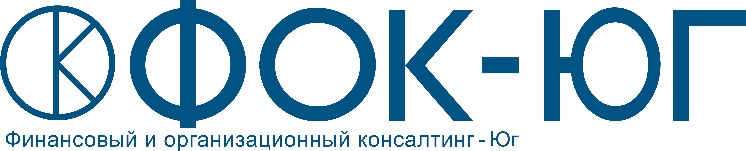 Заказчик: Администрация Эльтаркачского сельского поселения Усть-Джегутинского района Карачаево-Черкесской РеспубликиМуниципальный контракт:№ 47/17 от 13 июня 2017 годаГЕНЕРАЛЬНЫЙ ПЛАН ЭЛЬТАРКАЧСКОГОСЕЛЬСКОГО ПОСЕЛЕНИЯ УСТЬ-ДЖЕГУТИНСКОГО РАЙОНА КАРАЧАЕВО-ЧЕРКЕССКОЙ РЕСПУБЛИКИТом 1. Положение о территориальном планированииГенеральный директор _____________________________ Д.Н. ПанинСтаврополь, 2017ОБЩИЕПОЛОЖЕНИЯ1.	СВЕДЕНИЯОВИДАХ, НАЗНАЧЕНИИИНАИМЕНОВАНИЯХПЛАНИРУЕМЫХДЛЯРАЗМЕЩЕНИЯОБЪЕКТОВМЕСТНОГОЗНАЧЕНИЯСЕЛЬСКОГО ПОСЕЛЕНИЯ, ИХОСНОВНЫЕХАРАКТЕРИСТИКИ, МЕСТОПОЛОЖЕНИЕ, АТАКЖЕХАРАКТЕРИСТИКИЗОНСОСОБЫМИУСЛОВИЯМИИСПОЛЬЗОВАНИЯТЕРРИТОРИЙ1.1 Размещение объектов социального и культурно-бытового обслуживания населения1.1.1	Объекты образования1.1.2	Объекты культуры, искусства и молодежной политики1.1.3	Объекты физической культуры и массового спорта1.1.4	Объекты в области торговли, общественного питания и бытового обслуживания1.2 Развитие жилищного строительства1.3. Размещение объектов транспортной инфраструктуры1.4. Размещение объектов инженерной инфраструктуры1.4.1	Объекты водоснабжения и водоотведения1.4.2	Объекты электроснабжения1.4.3 	Объекты газоснабжения и теплоснабжения1.4.4	Объекты информационно-телекоммуникационной инфраструктуры1.5 Объекты благоустройства1.6 Размещение объектов для организации сбора, хранения и переработки твердых коммунальных отходов (ТКО)1.8 Размещение объектов специального назначения местного значения2.	ПАРАМЕТРЫ ФУНКЦИОНАЛЬНЫХ ЗОН, А ТАКЖЕ СВЕДЕНИЯ О ПЛАНИРУЕМЫХ ДЛЯ РАЗМЕЩЕНИЯ В НИХ ОБЪЕКТАХ ФЕДЕРАЛЬНОГО ЗНАЧЕНИЯ, ОБЪЕКТАХ РЕГИОНАЛЬНОГО ЗНАЧЕНИЯ, ОБЪЕКТАХ МЕСТНОГО ЗНАЧЕНИЯ2.1 Жилого назначенияОбщая площадь жилой зоныЭльтаркачского сельского поселения составляет –217,6га общей площади территории муниципального образования. Представлена зоной малоэтажной (1 – 3 этажа) застройки. 2.1.1 Малоэтажной жилой застройкиОбщая площадь – 217,6га – 100 % от общей площади жилой зоны.Этажность застройки – 1-3 этажа. Единственный тип жилой застройки, который представлен в сельском поселении.На территории жилой зоны Эльтаркачскогосельского поселения не планируется создание объектов федерального значения.Перечень объектов регионального и местного значения, размещаемых в пределах жилых зон Эльтаркачского сельского поселения представлен в разделе 1 настоящего тома.2.2 Общественно-делового назначенияСогласно статьи 35 Градостроительного кодекса Российской Федерации в состав общественно-деловых зон могут включаться: 1) зоны делового, общественного и коммерческого назначения; 2) зоны размещения объектов социального и коммунально-бытового назначения; 3) зоны обслуживания объектов, необходимых для осуществления производственной и предпринимательской деятельности; 4) общественно-деловые зоны иных видов. Общественно-деловые зоны предназначены для размещения объектов здравоохранения, культуры, торговли, общественного питания, социального и коммунально-бытового назначения, предпринимательской деятельности, объектов среднего профессионального и высшего образования, административных, научно-исследовательских учреждений, культовых зданий, стоянок автомобильного транспорта, объектов делового, финансового назначения, иных объектов, связанных с обеспечением жизнедеятельности граждан. В перечень объектов капитального строительства, разрешенных для размещения в общественно-деловых зонах, могут включаться жилые дома, гостиницы, подземные или многоэтажные гаражи.Общая площадь зоны составляет 4,7 га – 0,02% от общей площади территории Эльтаркачского сельского поселения.Подробный перечень объектов (проектов) местного значения для размещения в общественно-деловой зоне представлен в разделе 1 настоящего тома.2.3 Инженерной и транспортной инфраструктурыОбщая площадь – 0,64 га от общей площади сельского поселения.Предполагает размещение объектов водоснабжения и водоотведения, газоснабжения, теплоснабжения и электроснабжения, а также транспортной инфраструктуры.Полный перечень объектов местного значения, предназначенных для размещения в Эльтаркачском сельском поселении представлен в разделе 1 настоящего тома.2.4 Рекреационного назначенияОбщая площадь зоны – 18,3 га от общей территории Эльтаркачского сельского поселения.В пределах данной зоны предполагается строительство объектов предназначенных для отдыха, туризма, занятий физической культурой и спортом.Подробный перечень объектов (проектов) местного значения для размещения в зоне рекреации представлен в разделе 1 настоящего тома.2.5 Сельскохозяйственного использования и назначенияОбщая площадь зоны – 24034 га от общей территории Эльтаркачского сельского поселения – самая большая функциональная зона сельского поселения.Данная зона включает в себя: пашни, сенокосы, пастбища, залежи, земли, занятые многолетними насаждениями (садами, виноградниками и другими), а также объекты сельскохозяйственного назначения и предназначенные для ведения сельского хозяйства, дачного хозяйства, садоводства, личного подсобного хозяйства, развития объектов сельскохозяйственного назначения.Подробный перечень объектов (проектов) местного значения для размещения в зоне сельскохозяйственного использования и назначения представлен в разделе 1 настоящего тома.2.6Специального назначенияОбщая площадь зоны – 6,2 га от общей территории Эльтаркачского сельского поселения.Проектом предусмотрены мероприятия по рекультивации земель несанкционированных свалок ТКО.Перечень объектов местного значения для размещения в зоне специального назначения Эльтаркачского сельского поселения№ п/пНаименование объектаХарактеристики объекта (площадь, количество мест и т.п.)Местоположение объектаСтатусЗоны с особыми условиями использования территории (- – нет ЗОУИТ; + - есть – СЗЗ - … м)Примерный срок реализации (первая очередь – до 2022 г./ расчетный срок – до 2042)1234567Проведение капитального ремонта общеобразовательной школыОпределяется проектомаул ЭльтаркачР-Расчетный срок№ п/пНаименование объектаХарактеристики объекта (площадь, количество мест и т.п.)Местоположение объектаСтатусЗоны с особыми условиями использования территории (- – нет ЗОУИТ; + - есть – СЗЗ - … м)Примерный срок реализации (первая очередь – до 2022 г./ расчетный срок – до 2042)12345671.Строительство Дома Культуры 200 местаул ЭльтаркачП-Первая очередь2.Размещение учреждений дополнительного образования в составе Центра досуга молодёжиОпределяется проектомаул ЭльтаркачП-Расчетный срок№ п/пНаименование объектаХарактеристики объекта (площадь, количество мест и т.п.)Местоположение объектаСтатусЗоны с особыми условиями использования территории (- – нет ЗОУИТ; + - есть – СЗЗ - … м)Примерный срок реализации (первая очередь – до 2022 г./ расчетный срок – до 2042)1234567Строительство и оборудование открытых плоскостных спортивных сооружений общего пользования2080 м2аул ЭльтаркачП-Первая очередь№ п/пНаименование объектаХарактеристики объекта (площадь, количество мест и т.п.)Местоположение объектаСтатусЗоны с особыми условиями использования территории (- – нет ЗОУИТ; + - есть – СЗЗ - … м)Примерный срок реализации (первая очередь – до 2022 г./ расчетный срок – до 2042)12345671.Строительство учреждений торговли, общественного питания, бытового обслуживания в жилой зонеОпределяется проектомаул ЭльтаркачП-Первая очередь2.Строительство столовойОпределяется проектомаул ЭльтаркачП-Первая очередь3.Строительство придорожного кафеОпределяется проектомаул ЭльтаркачП-Первая очередь№ п/пНаименование объектаХарактеристики объекта (площадь, количество мест и т.п.)Местоположение объектаСтатусЗоны с особыми условиями использования территории (- – нет ЗОУИТ; + - есть – СЗЗ - … м)Примерный срок реализации (первая очередь – до 2022 г./ расчетный срок – до 2042)1234567Резервирование земельных участков для перспективного развития жилищного строительстваОпределяется проектомаул ЭльтаркачП-Расчетный срокСозданиеобъединений застройщиков (ЖСК, ТСЖ) в целях совместного решения вопросов освоения земельных участков для индивидуального строительстваОпределяется проектомаул ЭльтаркачП-Расчетный срок№ п/пНаименование объектаХарактеристики объекта (площадь, количество мест и т.п.)Местоположение объектаСтатусЗоны с особыми условиями использования территории (- – нет ЗОУИТ; + - есть – СЗЗ - … м)Примерный срок реализации (первая очередь – до 2022 г./ расчетный срок – до 2042)12345671.Создание логистического транспортного узла Определяется проектомаул ЭльтаркачП-Первая очередь2.Ремонт полотна местных автодорог, а также улиц в жилой застройке в новых планировочных районахОпределяется проектомаул ЭльтаркачР-Первая очередь3. Капитальный ремонт улицОпределяется проектомул. Подгорная;ул. Центральная;ул .Октябрьская;ул. Ю.Каракетова;ул. Р.Качаева;ул. Сады;ул. Пионерская;ул. Молодежная;ул.ЛеснаяР-Первая очередь4. Строительство улиц в жилой застройке в новых планировочных районахОпределяется проектомаул ЭльтаркачП-Первая очередь5.Устройство велодорожек в поперечном профиле магистральных улицОпределяется проектомаул ЭльтаркачП-Расчетный срок6.Строительство АЗСОпределяется проектомаул ЭльтаркачП-Расчетный срок№ п/пНаименование объектаХарактеристики объекта (площадь, количество мест и т.п.)Местоположение объектаСтатусЗоны с особыми условиями использования территории (- – нет ЗОУИТ; + - есть – СЗЗ - … м)Примерный срок реализации (первая очередь – до 2022 г./ расчетный срок – до 2042)1234567РеконструкциярезервуаровОпределяется проектомаул ЭльтаркачП-Первая очередьРеконструкция водопроводных сетей 9,5кмаул ЭльтаркачР-Первая очередьСтроительство насосной станцииОпределяется проектомаул ЭльтаркачП-Первая очередьСтроительство локальных водопроводов780 мул.Молодежная, аул ЭльтаркачП-Первая очередьСтроительство локальных водопроводов1000 мул.Пионерская, аул ЭльтаркачП-Первая очередьСтроительство локальных водопроводов2120 мул.Пионерская, аул ЭльтаркачП-Первая очередьСтроительство локальных водопроводов2000 мул. Центральная, аул ЭльтаркачП-Первая очередьСтроительство локальных водопроводов1790 мул. Центральная, аул ЭльтаркачП-Первая очередьСтроительство локальных водопроводов2100 мул.Р.Гочияева, аул ЭльтаркачП-Первая очередьСтроительство локальных водопроводов2500 мул.Колхозная, аул ЭльтаркачП-Первая очередьСтроительство локальных водопроводов1470 мул.Подгорная, аул ЭльтаркачП-Первая очередьСтроительство локальных водопроводов500 мул.Октябрьская, аул ЭльтаркачП-Первая очередьСтроительство уличных водопроводных сетей по территории проектируемой застройки Определяется проектомаул ЭльтаркачП-Первая очередьУстановка приборов учёта на каждом вводе в зданиях, подключенных к централизованной системе водоснабженияОпределяется проектомаул ЭльтаркачП-Первая очередьРеконструкция разводящих водопроводных сетейОпределяется проектомаул ЭльтаркачР-Первая очередьЗакольцовкасуществующих водопроводных сетейОпределяется проектомаул ЭльтаркачП-Первая очередь№ п/пНаименование объектаХарактеристики объекта (площадь, количество мест и т.п.)Местоположение объектаСтатусЗоны с особыми условиями использования территории (- – нет ЗОУИТ; + - есть – СЗЗ - … м)Примерный срок реализации (первая очередь – до 2022 г./ расчетный срок – до 2042)1234567Установка дополнительной ТП 10/0,4 кВ на территории существующей застройки в трансформаторную подстанцию Определяется проектомаул ЭльтаркачП-Первая очередьПрокладка и строительство новых ВЛ 10 кВ, ТП 10/0,4 кВ по территории проектируемой застройки Определяется проектомаул ЭльтаркачП-Расчетный срокСтроительство и реконструкция ТП 10/0,4 кВОпределяется проектомаул ЭльтаркачП-Первая очередьОснащение потребителей бюджетной сферы и жилищно-коммунального хозяйства электронными приборами учета расхода электроэнергии с классом точности 1.0 Определяется проектомаул ЭльтаркачП-Первая очередьЗамена металлических трансформаторных подстанций на закрытые ТП Определяется проектомаул ЭльтаркачР-Расчетный срокВнедрение на всех узловых подстанциях автоматизированной системы контроля и учета энергоресурсов (АСКУЭ) Определяется проектомаул ЭльтаркачП-Расчетный срок№ п/пНаименование объектаХарактеристики объекта (площадь, количество мест и т.п.)Местоположение объектаСтатусЗоны с особыми условиями использования территории (- – нет ЗОУИТ; + - есть – СЗЗ - … м)Примерный срок реализации (первая очередь – до 2022 г./ расчетный срок – до 2042)1234567Прокладка сетей низкого давления потребителям по территории проектируемой застройки Определяется проектомаул ЭльтаркачПОпределяются проектомПервая очередьПрокладка сетей среднего давления по территории проектируемой застройки Определяется проектомаул ЭльтаркачПОпределяются проектомПервая очередьУстановка дополнительного газорегуляторного пункта на территории перспективной застройки Определяется проектомаул ЭльтаркачПОпределяются проектомРасчетный срокСтроительство генераторов на газовом топливеОпределяется проектомаул ЭльтаркачПОпределяются проектомРасчетный срокСтроительство распределительных газовыхсетей780 мул.Молодежная, аул ЭльтаркачПОпределяются проектомПервая очередьСтроительство распределительных газовыхсетей1000 мул.Пионерская, аул ЭльтаркачПОпределяются проектомПервая очередьСтроительство распределительных газовыхсетей2120 мул.Пионерская, аул ЭльтаркачПОпределяются проектомПервая очередьСтроительство распределительных газовыхсетей2000 мул. Центральная, аул ЭльтаркачПОпределяются проектомПервая очередьСтроительство распределительных газовыхсетей1790 мул. Центральная, аул ЭльтаркачПОпределяются проектомПервая очередьСтроительство распределительных газовыхсетей2100 мул.Р.Гочияева, аул ЭльтаркачПОпределяются проектомПервая очередьСтроительство распределительных газовыхсетей2500 мул.Колхозная, аул ЭльтаркачПОпределяются проектомПервая очередь№ п/пНаименование объектаХарактеристики объекта (площадь, количество мест и т.п.)Местоположение объектаСтатусЗоны с особыми условиями использования территории (- – нет ЗОУИТ; + - есть – СЗЗ - … м)Примерный срок реализации (первая очередь – до 2022 г./ расчетный срок – до 2042)12345671.Строительство объектов цифрового вещанияОпределяется проектомаул ЭльтаркачПОпределяются проектомПервая очередь2.Прокладка оптоволоконных линий на территории перспективной застройкиОпределяется проектомаул ЭльтаркачПОпределяются проектомПервая очередь3. Строительство антенно-мачтовых сооруженийОпределяется проектомаул ЭльтаркачПОпределяются проектомПервая очередь№ п/пНаименование объектаХарактеристики объекта (площадь, количество мест и т.п.)Местоположение объектаСтатусЗоны с особыми условиями использования территории (- – нет ЗОУИТ; + - есть – СЗЗ - … м)Примерный срок реализации (первая очередь – до 2022 г./ расчетный срок – до 2042)1234567Реконструкция существующего наружного освещения внутриквартальных (межквартальных) улиц и проездов Определяется проектомаул ЭльтаркачР-Первая очередьБлагоустройство территорийпоселения2000 м2аул ЭльтаркачП-Первая очередьБлагоустройство территории вокруг памятника воинам ВОВ1000 м2аул ЭльтаркачП-Первая очередьБлагоустройство площади вокруг мечети600 м2аул ЭльтаркачП-Первая очередьБлагоустройство территории вокруг нарзанного источника250 м2аул ЭльтаркачП-Первая очередь№ п/пНаименование объектаХарактеристики объекта (площадь, количество мест и т.п.)Местоположение объектаСтатусЗоны с особыми условиями использования территории (- – нет ЗОУИТ; + - есть – СЗЗ - … м)Примерный срок реализации (первая очередь – до 2022 г./ расчетный срок – до 2042)12345671.Оборудование контейнерных площадок для сбора ТОПП, объектов придорожного сервиса и рекреацииОпределяется проектомаул ЭльтаркачП-Расчетный срок2.Рекультивация земель на территории существующих несанкционированных свалокОпределяется проектомаул ЭльтаркачП-Первая очередь№ п/пНаименование объектаХарактеристики объекта (площадь, количество мест и т.п.)Местоположение объектаСтатусЗоны с особыми условиями использования территории (- – нет ЗОУИТ; + - есть – СЗЗ - … м)Примерный срок реализации (первая очередь – до 2022 г./ расчетный срок – до 2042)Проведение зачистки территории водоохранных зон и прибрежных защитных полос водных объектов от мусора и отходовОпределяется проектомаул ЭльтаркачП-Расчетный срокВосстановление обваловки территорийОпределяется проектомаул ЭльтаркачР-Расчетный срокРаботы по прокладке (возведению) водосточного коллектораОпределяется проектомаул ЭльтаркачП-Первая очередьПожарное депоОпределяется проектомаул ЭльтаркачП-Первая очередьСтроительство систем оповещения Определяется проектомаул ЭльтаркачП-Первая очередьСтроительство берегоукрепительных сооружений, с привлечением спец-х организаций для предупреждения ЧС в период пропуска паводковых водОпределяется проектомаул ЭльтаркачП-Расчетный срокРеконструкция систем защитыОпределяется проектомаул ЭльтаркачР-Расчетный срок№ п/пНаименование объектаХарактеристики объекта (площадь, количество мест и т.п.)Местоположение объектаСтатусЗоны с особыми условиями использования территории (- – нет ЗОУИТ; + - есть – СЗЗ - … м)Примерный срок реализации (первая очередь – до 2022 г./ расчетный срок – до 2042)Проведение зачистки территории водоохранных зон и прибрежных защитных полос водных объектов от мусора и отходовОпределяется проектомаул ЭльтаркачП-Расчетный срокВосстановление обваловки территорийОпределяется проектомаул ЭльтаркачР-Расчетный срокРаботы по прокладке (возведению) водосточного коллектораОпределяется проектомаул ЭльтаркачП-Первая очередьПожарное депоОпределяется проектомаул ЭльтаркачП-Первая очередьСтроительство систем оповещения Определяется проектомаул ЭльтаркачП-Первая очередьСтроительство берегоукрепительных сооружений, с привлечением спец-х организаций для предупреждения ЧС в период пропуска паводковых водОпределяется проектомаул ЭльтаркачП-Расчетный срокРеконструкция систем защитыОпределяется проектомаул ЭльтаркачР-Расчетный срок